UNIVERSIDAD NACIONAL AUTÓNOMA DE MÉXICO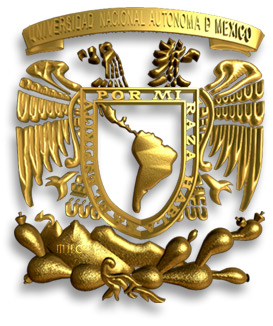 FACULTAD DE INGENIERÍAMEJORA COMPETITIVA DE UNA PEQUEÑA EMPRESA MANUFACTURERA MEDIANTE TÉCNICAS DE INGENIERÍA INDUSTRIAL.T           E            S            I            SQUE    PARA    OBTENER    EL    TÍTULO    DEI N G E N I E R O      I N D U S T R I A LP        R        E        S        E        N        T        A:ERIK  GABRIEL  MENDOZA  CUEVASDIRECTOR Dr. José Luis Fernández Zayas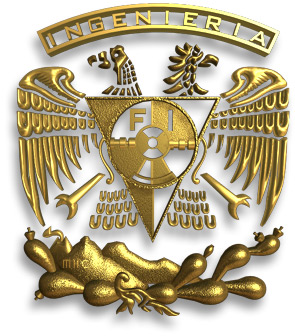 Ciudad Universitaria, México D.F, 2011Agradecimientos:Agradezco a mi madre por darme todo lo que tieneAgradezco a mi padre por ser mi maestro en la vidaAgradezco a mi hermana por su eterno apoyoAgradezco a mi hermano por sus sabios consejosAgradezco al Dr. Fernández Zayas por ser mi amigoAgradezco a todos mis profesores por sus enseñanzasAgradezco a mi Universidad por llenarme de conocimientos y experienciasAgradezco a Dios por darme el valor y la fuerza de seguir siempre adelante.“Mejora competitiva de una pequeña empresa manufacturera mediante técnicas de Ingeniería Industrial”         Introducción…………………………………………………………IAnálisis e importancia de las Mipymes……………...........….11.1 Antecedentes…………………………………………………....11.2 Definición de empresa…………………………….……..….....11.3 Según su dimensión…………………………………..……..…21.4 Censos Económicos…………………………………..……..…41.5 Principales problemas de las Mipymes………………………131.6 Propuestas para apoyar a las Mipymes……………………..19Caso práctico…………………………………………….….…….252.1 Definición de Ingeniería Industrial……………………………252.2 Identificación de la empresa………………………….……….262.4 Principales clientes……………………………………….…….28Situación Actual……………………………………………..……333.1 Breve descripción de la Empresa……………………….……333.2 Análisis FODA………………………………………………..…343.2.1 Dirección, Administración y Finanzas…………….....373.2.2 Producción…………………………………………..…383.2.3 Recursos Humanos………………………………..….403.2.4 Compras………………………………………….….…423.2.5 Ventas………………………………………………..…44Progreso alcanzado…………………………………………..….46Conclusiones finales…………………………………………....63Bibliografía………………………………………….……….…….64